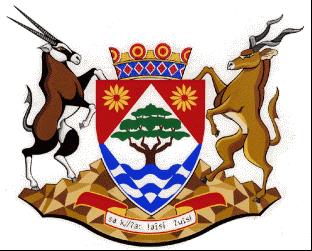 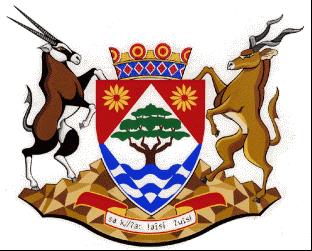 NOTICE: TENDER AWARD: NC/14/2022Tender NumberNC/14/2022DescriptionAPPOINTMENT OF A SERVICE PROVIDER FOR THE CONSOLIDATION, REZONING AND SUBDIVISION OF ERVEN 635 AND 3726 IN DE AAR, EMTHANJENI LOCAL MUNICIPALITY, NORTHERN CAPEAwarded ToACUTE INNOVATIONAMOUNNT R5 324 812.35BBBEE LEVELLEVEL 1POINTS SCORED100EmployerDEPARTMENT OF CO-OPERATIVE GOVERNANCE, HUMAN SETTLEMENTS AND TRADITIONAL AFFAIRS OF THE NORTHERN CAPE (COGHSTA)EmployerCOGHSTAPostal AddressPRIVATE BAG X5005Town/CityKIMBERLEYCode8300Physical Address1Larry Moleko Louw BuildingPhysical Address29 CECIL SUSSMAN ROADPhysical Address48301Employer’s Agent: KAREL VISAGIECompanyCOGHSTA Postal AddressPRIVATE BAG X5005Town/CityKIMBERLEY, 8300Physical 1LARRY MOLEKO LOUWPhysical 29 CECIL SUSSMAN ROADTel: 053 807 9723Fax:(053) 831 4308E-mail:KVISAGIE@NCPG.GOV.ZA 